Buchungsformular: 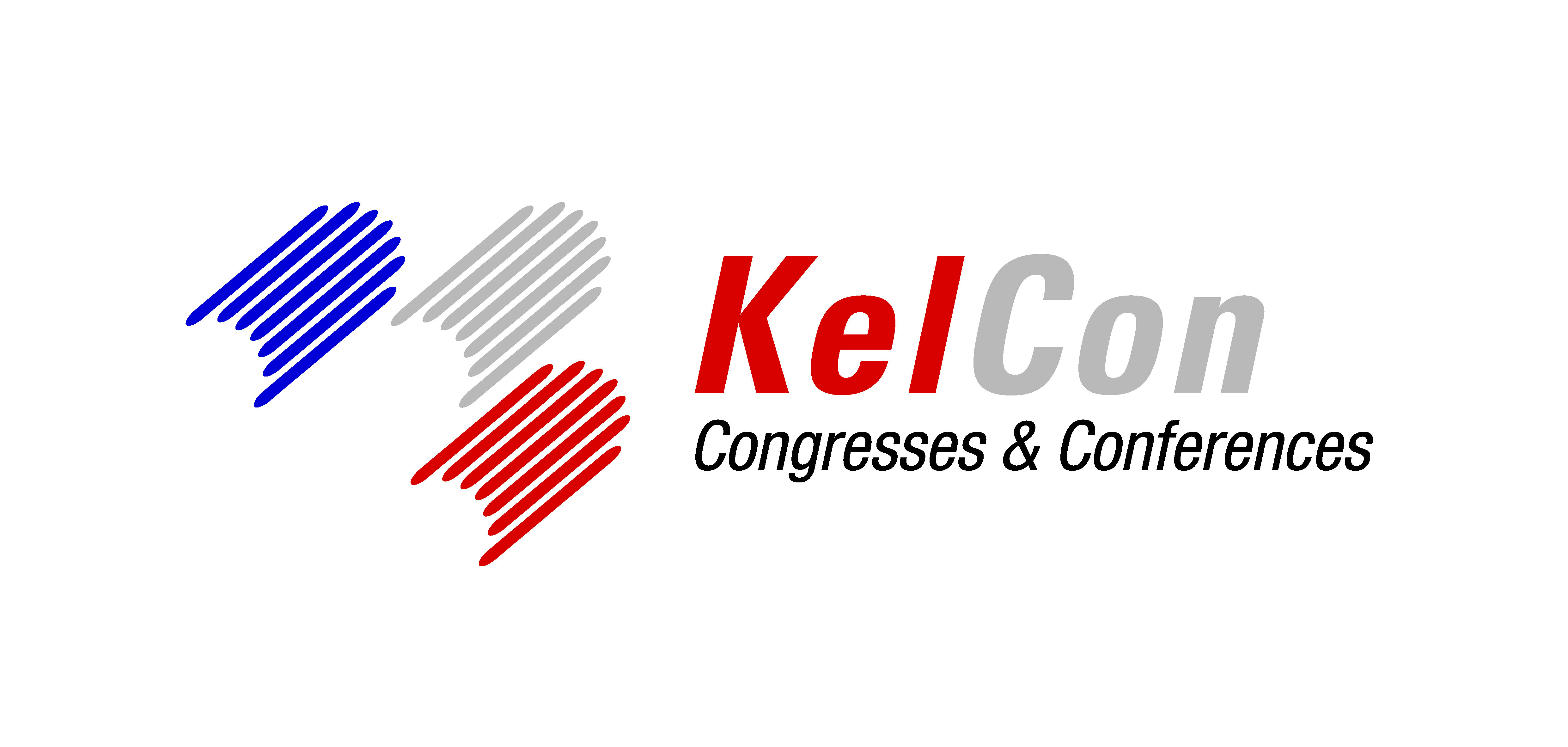 KelCon GmbH – FirmenreiseserviceLiebigstraße 16 ; 63500 SeligenstadtTel: 06182 – 94 666 22; Fax: 06182- 94 666 44  Email: firmendienst@kelcon.deKontaktdetails:Titel:     	  Dr              PD Dr. 	  Prof          Name:	          ________________________________     Vorname:_____________________________Tel:                ________________________________    Email: ________________________________
Rechnungsanschrift:Anschrift:     ________________________________________________________________________Straße:         ________________________________PLZ / Ort:     ________________________________ An- / Abreisedetails:			Anreise:Von: _______________________		Nach:      ________________________Datum: _____________________		Uhrzeit:  ________________________Abreise:Von:      _____________________		Nach:     ________________________Datum: _____________________		Uhrzeit: ________________________Bahn:			  1. Klasse		  2. Klasse			  Sparpreis		  Flexibel			  Sitzplatzreservierung gewünscht			  Bahncard: ___________________Flug:			  Economy		  Business			  Vielfliegernummer: _________________________Zahlung:Kreditkarte:		  Mastercard		  Visa		  AMEX
Nummer / Gültigkeit:   __________________________________